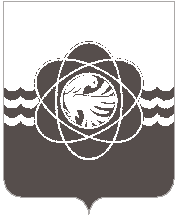 П О С Т А Н О В Л Е Н И Еот  30.10.2018  № 936В соответствии с ч. 4. ст. 18 Федерального закона  от  № 209-ФЗ  «О развитии  малого и среднего предпринимательства в Российской Федерации», Приказом Федеральной антимонопольной службы РФ от  № 67 «О порядке проведения конкурсов или аукционов на право заключения договоров аренды, договоров безвозмездного пользования, договоров доверительного управления имуществом, иных договоров, предусматривающих переход прав владения и (или) пользования в отношении государственного или муниципального имущества, и перечне видов имущества, в отношении которого заключение указанных договоров может осуществляться путем проведения торгов в форме конкурса»,  постановлением Администрации муниципального образования «город Десногорск» Смоленской области от  № 700 «Об утверждении Положения о порядке и условиях предоставления в аренду объектов муниципальной собственности, включенных в Перечень имущества, свободного от прав третьих лиц (за исключением имущественных прав субъектов малого и среднего предпринимательства)», постановлением Главы Администрации муниципального образования «город Десногорск» Смоленской области от  № 544 «Об утверждении порядка формирования, ведения, обязательного опубликования перечня имущества, находящегося в муниципальной собственности муниципального образования «город Десногорск» Смоленской области», с целью актуализации сведений о муниципальной собственностиАдминистрация муниципального образования «город Десногорск» Смоленской области постановляет:Утвердить перечень муниципального имущества муниципального образования «город Десногорск» Смоленской области, предназначенного для передачи во владение и (или) пользование на условиях долгосрочной  и краткосрочной аренды субъектам малого и среднего предпринимательства, изложив его в новой редакции, согласно приложению.Считать утратившими силу постановления Администрации муниципального образования «город Десногорск» Смоленской области: - от 26.05.2010 № 545 «Об утверждении перечня муниципального имущества муниципального образования «город Десногорск» Смоленской области, предназначенного для передачи во владение и  (или) пользование на условиях долгосрочной и краткосрочной аренды субъектам малого и среднего предпринимательства и организациям, образующим инфраструктуру поддержки малого и среднего предпринимательства»;-  от 20.08.2010 № 836 «О внесении изменений  в постановление Главы Администрации от 26.05.2010 № 545 «Об утверждении перечня муниципального имущества муниципального образования «город Десногорск» Смоленской области, предназначенного для передачи во владение и  (или) пользование на условиях долгосрочной и краткосрочной аренды субъектам малого и среднего предпринимательства и организациям, образующим инфраструктуру поддержки малого и среднего предпринимательства»; - от 21.02.2011 № 153 «О внесении изменений  в постановление Главы Администрации от 26.05.2010 № 545 «Об утверждении перечня муниципального имущества муниципального образования «город Десногорск» Смоленской области, предназначенного для передачи во владение и  (или) пользование на условиях долгосрочной и краткосрочной аренды субъектам малого и среднего предпринимательства и организациям, образующим инфраструктуру поддержки малого и среднего предпринимательства»; - от 24.12.2012 № 1238 «О внесении изменений  в постановление Главы Администрации от 26.05.2010 № 545 «Об утверждении перечня муниципального имущества муниципального образования «город Десногорск» Смоленской области, предназначенного для передачи во владение и  (или) пользование на условиях долгосрочной и краткосрочной аренды субъектам малого и среднего предпринимательства и организациям, образующим инфраструктуру поддержки малого и среднего предпринимательства»; -  от 23.12.2013 № 1166 «О внесении изменений  в постановление Главы Администрации от 26.05.2010 № 545 «Об утверждении перечня муниципального имущества муниципального образования «город Десногорск» Смоленской области, предназначенного для передачи во владение и  (или) пользование на условиях долгосрочной и краткосрочной аренды субъектам малого и среднего предпринимательства и организациям, образующим инфраструктуру поддержки малого и среднего предпринимательства»; - от 25.12.2014 № 1529 «О внесении изменений  в постановление Главы Администрации от 26.05.2010 № 545 «Об утверждении перечня муниципального имущества муниципального образования «город Десногорск» Смоленской области, предназначенного для передачи во владение и  (или) пользование на условиях долгосрочной и краткосрочной аренды субъектам малого и среднего предпринимательства и организациям, образующим инфраструктуру поддержки малого и среднего предпринимательства»; - от 20.10.2015 № 1163 «О внесении изменений  в постановление Главы Администрации от 26.05.2010 № 545 «Об утверждении перечня муниципального имущества муниципального образования «город Десногорск» Смоленской области, предназначенного для передачи во владение и  (или) пользование на условиях долгосрочной и краткосрочной аренды субъектам малого и среднего предпринимательства и организациям, образующим инфраструктуру поддержки малого и среднего предпринимательства»; - от 28.03.2016 № 299 «О внесении изменений  в постановление Главы Администрации от 26.05.2010 № 545 «Об утверждении перечня муниципального имущества муниципального образования «город Десногорск» Смоленской области, предназначенного для передачи во владение и  (или) пользование на условиях долгосрочной и краткосрочной аренды субъектам малого и среднего предпринимательства и организациям, образующим инфраструктуру поддержки малого и среднего предпринимательства»; - от 27.10.2016 № 1164 «О внесении изменений  в постановление Главы Администрации от 26.05.2010 № 545 «Об утверждении перечня муниципального имущества муниципального образования «город Десногорск» Смоленской области, предназначенного для передачи во владение и  (или) пользование на условиях долгосрочной и краткосрочной аренды субъектам малого и среднего предпринимательства и организациям, образующим инфраструктуру поддержки малого и среднего предпринимательства»; - от 21.08.2017 № 839 «О внесении изменений  в постановление Главы Администрации от 26.05.2010 № 545 «Об утверждении перечня муниципального имущества муниципального образования «город Десногорск» Смоленской области, предназначенного для передачи во владение и  (или) пользование на условиях долгосрочной и краткосрочной аренды субъектам малого и среднего предпринимательства и организациям, образующим инфраструктуру поддержки малого и среднего предпринимательства»; - от 09.04.2018 № 300 «О внесении изменений  в постановление Главы Администрации от 26.05.2010 № 545 «Об утверждении перечня муниципального имущества муниципального образования «город Десногорск» Смоленской области, предназначенного для передачи во владение и  (или) пользование на условиях долгосрочной и краткосрочной аренды субъектам малого и среднего предпринимательства и организациям, образующим инфраструктуру поддержки малого и среднего предпринимательства».3. Отделу информационных технологий и связи с общественностью (Н.В. Барханоева) разместить настоящее постановление на официальном сайте Администрации муниципального образования «город Десногорск» Смоленской области и опубликовать в газете «Десна».4. Контроль исполнения настоящего постановления возложить на председателя Комитета имущественных и земельных отношений Администрации муниципального образования «город Десногорск» Смоленской области О.В. Романову. Глава  муниципального образования«город Десногорск» Смоленской области                                                А.Н. ШубинОб утверждении перечня муниципального имущества муниципального образования «город Десногорск» Смоленской области, предназначенного для передачи во владение и (или) пользование на условиях долгосрочной  и краткосрочной аренды субъектам малого и среднего предпринимательства Приложение УТВЕРЖДЕНОпостановлением Администрации муниципального образования «город Десногорск» Смоленской области       от  ________________  № __________Приложение УТВЕРЖДЕНОпостановлением Администрации муниципального образования «город Десногорск» Смоленской области       от  ________________  № __________Приложение УТВЕРЖДЕНОпостановлением Администрации муниципального образования «город Десногорск» Смоленской области       от  ________________  № __________Перечень муниципального имущества  муниципального образования "город Десногорск" Смоленской области, предназначенного для передачи во владение  и (или) пользование на условиях долгосрочной и краткосрочной аренды  субъектам  малого и среднего предпринимательстваПеречень муниципального имущества  муниципального образования "город Десногорск" Смоленской области, предназначенного для передачи во владение  и (или) пользование на условиях долгосрочной и краткосрочной аренды  субъектам  малого и среднего предпринимательстваПеречень муниципального имущества  муниципального образования "город Десногорск" Смоленской области, предназначенного для передачи во владение  и (или) пользование на условиях долгосрочной и краткосрочной аренды  субъектам  малого и среднего предпринимательстваПеречень муниципального имущества  муниципального образования "город Десногорск" Смоленской области, предназначенного для передачи во владение  и (или) пользование на условиях долгосрочной и краткосрочной аренды  субъектам  малого и среднего предпринимательстваПеречень муниципального имущества  муниципального образования "город Десногорск" Смоленской области, предназначенного для передачи во владение  и (или) пользование на условиях долгосрочной и краткосрочной аренды  субъектам  малого и среднего предпринимательстваПеречень муниципального имущества  муниципального образования "город Десногорск" Смоленской области, предназначенного для передачи во владение  и (или) пользование на условиях долгосрочной и краткосрочной аренды  субъектам  малого и среднего предпринимательстваПеречень муниципального имущества  муниципального образования "город Десногорск" Смоленской области, предназначенного для передачи во владение  и (или) пользование на условиях долгосрочной и краткосрочной аренды  субъектам  малого и среднего предпринимательстваПеречень муниципального имущества  муниципального образования "город Десногорск" Смоленской области, предназначенного для передачи во владение  и (или) пользование на условиях долгосрочной и краткосрочной аренды  субъектам  малого и среднего предпринимательстваПеречень муниципального имущества  муниципального образования "город Десногорск" Смоленской области, предназначенного для передачи во владение  и (или) пользование на условиях долгосрочной и краткосрочной аренды  субъектам  малого и среднего предпринимательстваПеречень муниципального имущества  муниципального образования "город Десногорск" Смоленской области, предназначенного для передачи во владение  и (или) пользование на условиях долгосрочной и краткосрочной аренды  субъектам  малого и среднего предпринимательстваПеречень муниципального имущества  муниципального образования "город Десногорск" Смоленской области, предназначенного для передачи во владение  и (или) пользование на условиях долгосрочной и краткосрочной аренды  субъектам  малого и среднего предпринимательстваПеречень муниципального имущества  муниципального образования "город Десногорск" Смоленской области, предназначенного для передачи во владение  и (или) пользование на условиях долгосрочной и краткосрочной аренды  субъектам  малого и среднего предпринимательстваПеречень муниципального имущества  муниципального образования "город Десногорск" Смоленской области, предназначенного для передачи во владение  и (или) пользование на условиях долгосрочной и краткосрочной аренды  субъектам  малого и среднего предпринимательстваПеречень муниципального имущества  муниципального образования "город Десногорск" Смоленской области, предназначенного для передачи во владение  и (или) пользование на условиях долгосрочной и краткосрочной аренды  субъектам  малого и среднего предпринимательстваПеречень муниципального имущества  муниципального образования "город Десногорск" Смоленской области, предназначенного для передачи во владение  и (или) пользование на условиях долгосрочной и краткосрочной аренды  субъектам  малого и среднего предпринимательстваПеречень муниципального имущества  муниципального образования "город Десногорск" Смоленской области, предназначенного для передачи во владение  и (или) пользование на условиях долгосрочной и краткосрочной аренды  субъектам  малого и среднего предпринимательстваПеречень муниципального имущества  муниципального образования "город Десногорск" Смоленской области, предназначенного для передачи во владение  и (или) пользование на условиях долгосрочной и краткосрочной аренды  субъектам  малого и среднего предпринимательстваПеречень муниципального имущества  муниципального образования "город Десногорск" Смоленской области, предназначенного для передачи во владение  и (или) пользование на условиях долгосрочной и краткосрочной аренды  субъектам  малого и среднего предпринимательстваПеречень муниципального имущества  муниципального образования "город Десногорск" Смоленской области, предназначенного для передачи во владение  и (или) пользование на условиях долгосрочной и краткосрочной аренды  субъектам  малого и среднего предпринимательстваПеречень муниципального имущества  муниципального образования "город Десногорск" Смоленской области, предназначенного для передачи во владение  и (или) пользование на условиях долгосрочной и краткосрочной аренды  субъектам  малого и среднего предпринимательстваПеречень муниципального имущества  муниципального образования "город Десногорск" Смоленской области, предназначенного для передачи во владение  и (или) пользование на условиях долгосрочной и краткосрочной аренды  субъектам  малого и среднего предпринимательстваПеречень муниципального имущества  муниципального образования "город Десногорск" Смоленской области, предназначенного для передачи во владение  и (или) пользование на условиях долгосрочной и краткосрочной аренды  субъектам  малого и среднего предпринимательстваПеречень муниципального имущества  муниципального образования "город Десногорск" Смоленской области, предназначенного для передачи во владение  и (или) пользование на условиях долгосрочной и краткосрочной аренды  субъектам  малого и среднего предпринимательстваПеречень муниципального имущества  муниципального образования "город Десногорск" Смоленской области, предназначенного для передачи во владение  и (или) пользование на условиях долгосрочной и краткосрочной аренды  субъектам  малого и среднего предпринимательстваПеречень муниципального имущества  муниципального образования "город Десногорск" Смоленской области, предназначенного для передачи во владение  и (или) пользование на условиях долгосрочной и краткосрочной аренды  субъектам  малого и среднего предпринимательстваПеречень муниципального имущества  муниципального образования "город Десногорск" Смоленской области, предназначенного для передачи во владение  и (или) пользование на условиях долгосрочной и краткосрочной аренды  субъектам  малого и среднего предпринимательстваПеречень муниципального имущества  муниципального образования "город Десногорск" Смоленской области, предназначенного для передачи во владение  и (или) пользование на условиях долгосрочной и краткосрочной аренды  субъектам  малого и среднего предпринимательстваПеречень муниципального имущества  муниципального образования "город Десногорск" Смоленской области, предназначенного для передачи во владение  и (или) пользование на условиях долгосрочной и краткосрочной аренды  субъектам  малого и среднего предпринимательстваПеречень муниципального имущества  муниципального образования "город Десногорск" Смоленской области, предназначенного для передачи во владение  и (или) пользование на условиях долгосрочной и краткосрочной аренды  субъектам  малого и среднего предпринимательстваПеречень муниципального имущества  муниципального образования "город Десногорск" Смоленской области, предназначенного для передачи во владение  и (или) пользование на условиях долгосрочной и краткосрочной аренды  субъектам  малого и среднего предпринимательстваПеречень муниципального имущества  муниципального образования "город Десногорск" Смоленской области, предназначенного для передачи во владение  и (или) пользование на условиях долгосрочной и краткосрочной аренды  субъектам  малого и среднего предпринимательстваПеречень муниципального имущества  муниципального образования "город Десногорск" Смоленской области, предназначенного для передачи во владение  и (или) пользование на условиях долгосрочной и краткосрочной аренды  субъектам  малого и среднего предпринимательстваПеречень муниципального имущества  муниципального образования "город Десногорск" Смоленской области, предназначенного для передачи во владение  и (или) пользование на условиях долгосрочной и краткосрочной аренды  субъектам  малого и среднего предпринимательстваПеречень муниципального имущества  муниципального образования "город Десногорск" Смоленской области, предназначенного для передачи во владение  и (или) пользование на условиях долгосрочной и краткосрочной аренды  субъектам  малого и среднего предпринимательстваПеречень муниципального имущества  муниципального образования "город Десногорск" Смоленской области, предназначенного для передачи во владение  и (или) пользование на условиях долгосрочной и краткосрочной аренды  субъектам  малого и среднего предпринимательстваПеречень муниципального имущества  муниципального образования "город Десногорск" Смоленской области, предназначенного для передачи во владение  и (или) пользование на условиях долгосрочной и краткосрочной аренды  субъектам  малого и среднего предпринимательства№ п/п№ п/пНаименование имуществаНаименование имущества№  договора аренды нежилого фонда                №  договора аренды нежилого фонда                Срок действия договора арендыСрок действия договора арендыНаименова-ние арендатораНаименова-ние арендатораНаименова-ние арендатораАдрес арендуемого нежилого фондаРазмер  арендуе-мой площади, кв.м.112233445556711Нежилые встроенные помещения      (№ 5, 5а)Нежилые встроенные помещения      (№ 5, 5а)от 23.12.2016№ 53 - КЗот 23.12.2016№ 53 - КЗс 01.01.2017 по 31.12.2026с 01.01.2017 по 31.12.2026ИП Зиненкова Лилия ВасильевнаИП Зиненкова Лилия ВасильевнаИП Зиненкова Лилия Васильевнаг. Десногорск, 1 мкр. д. 28 (общ. № 3) блок 1,2                  (1 этаж)17,422Нежилые встроенные помещения(№ 3, 4)Нежилые встроенные помещения(№ 3, 4)от 12.09.2016№ 39 - КЗот 12.09.2016№ 39 - КЗс 12.09.2016 по 11.09.2026 с 12.09.2016 по 11.09.2026 ИП Лукьянов  Сергей АлександровичИП Лукьянов  Сергей АлександровичИП Лукьянов  Сергей Александровичг. Десногорск, 3 мкр. д. 9 (1 этаж)15,433Нежилые встроенные помещения   (№ 8, 8а) Нежилые встроенные помещения   (№ 8, 8а) от 26.12.2016№ 55 - КЗот 26.12.2016№ 55 - КЗс 01.01.2017 по 31.12.2026с 01.01.2017 по 31.12.2026ИП Самсонов Сергей АнатольевичИП Самсонов Сергей АнатольевичИП Самсонов Сергей Анатольевичг. Десногорск, 3 мкр., общ. 4 (1 этаж) 31,844Нежилые встроенные помещения          (№ 1, 2)Нежилые встроенные помещения          (№ 1, 2)от 20.06.2017№ 62 - КЗ  от 20.06.2017№ 62 - КЗ  с 01.06.2017 по 31.05.2022 с 01.06.2017 по 31.05.2022 ИП Незамаев Николай НиколаевичИП Незамаев Николай НиколаевичИП Незамаев Николай Николаевичг. Десногорск, 3 мкр., д. 9           (1 этаж)15,755Нежилые встроенные помещения              (№ 60 - 66) Нежилые встроенные помещения              (№ 60 - 66) от 23.09.2016№ 41 - КЗот 23.09.2016№ 41 - КЗс 23.09.2016 по 22.09.2031 с 23.09.2016 по 22.09.2031 ИП Ечмаева Елена Семеновна ИП Ечмаева Елена Семеновна ИП Ечмаева Елена Семеновна г. Десногорск, 1 мкр. д. 28 (общ. № 3) блок 1, 2 (подвал)39,6  6  6Нежилые встроенные помещения           (№ 16 - 20)Нежилые встроенные помещения           (№ 16 - 20)от 21.10.2016№ 43 - КЗот 21.10.2016№ 43 - КЗс 21.10.2016 по 20.10.2026с 21.10.2016 по 20.10.2026ООО «Инвадело»ДГО СОО ВОИООО «Инвадело»ДГО СОО ВОИООО «Инвадело»ДГО СОО ВОИг. Десногорск, 2 мкр., д. 1 (1 этаж)48,177Нежилое встроенное помещение (№ 22) Нежилое встроенное помещение (№ 22) от 26.02.2018 № 67 - АК от 26.02.2018 № 67 - АК с 01.03.2018 по 28.02.2023 с 01.03.2018 по 28.02.2023 ИП Шкода Сергей НиколаевичИП Шкода Сергей НиколаевичИП Шкода Сергей Николаевичг. Десногорск, 4 мкр., д. 6            (1 этаж)25,188нежилые встроенные помещения (№ 28 - 32) нежилые встроенные помещения (№ 28 - 32) от 26.02.2018 № 66 - АКот 26.02.2018 № 66 - АКс 01.03.2018 по 28.02.2023 с 01.03.2018 по 28.02.2023 ИП Дмитроченкова Татьяна Васильевна ИП Дмитроченкова Татьяна Васильевна ИП Дмитроченкова Татьяна Васильевна г. Десногорск, 4 мкр., д. 6                   (1 этаж)44,899нежилые встроенные помещения (№ 28 - 33)нежилые встроенные помещения (№ 28 - 33)свободноесвободное-----г. Десногорск, 1 мкр. д. 28 (общ. № 3) блок 1, 2                  (1 этаж)45,61010нежилые встроенные помещения (№ 5, 6)нежилые встроенные помещения (№ 5, 6)свободныесвободные-----г. Десногорск, 1 мкр. д. 28 (общ. № 3) блок 1, 2                  31,81111нежилые встроенные помещения (№ 15, 16)нежилые встроенные помещения (№ 15, 16)свободныесвободные-----г. Десногорск, 1 мкр. д. 28 (общ. № 3) блок 1, 2                  26,7